Требования в сфере обращения с отходами Согласно изменениям, внесенным в Федеральный закон РФ от 24 июня 1998 г. № 89-ФЗ «Об отходах производства и потребления», юридические лица, индивидуальные предприниматели, осуществляющие деятельность по сбору, транспортированию, обработке, утилизации отходов I - IV классов опасности, обязаны получить лицензию на ее осуществление до 1 января 2016 года. После 1 января 2016 года осуществление данной деятельности без лицензии не допускается. 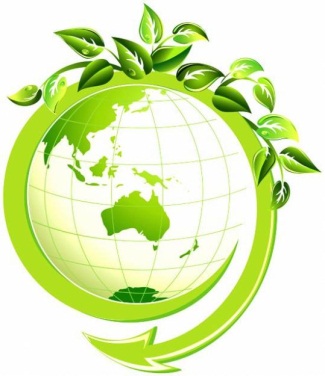 Одним из лицензионных требований и условий осуществления деятельности по обращению с отходами I - IV класса опасности является наличие у лиц, допущенных к деятельности по обращению с отходами I - IV класса опасности, профессиональной подготовки, подтвержденной свидетельствами (сертификатами) на право работы с отходами I - IV класса опасности. Требование иметь допуск на право работы с опасными отходами содержится в ст. 15 Федерального закона №89-ФЗ от 24.06.1998 г. «Об отходах производства и потребления».Федеральный закон РФ от 24 июня 1998 г. № 89-ФЗ «Об отходах производства и потребления», ст. 15:   1. Лица, которые допущены к обращению с отходами I - IV класса опасности, обязаны иметь профессиональную подготовку, подтвержденную свидетельствами (сертификатами) на право работы с отходами I - IV класса опасности.2. Ответственность за допуск работников к работе с отходами I - IV класса опасности несет соответствующее должностное лицо организации.Таким образом, профессиональную подготовку на право работы с отходами I-IV классов опасности должны проходить лица, которые допущены к деятельности, в процессе которой образуются отходы, а также деятельности по сбору, использованию, обезвреживанию, транспортированию, размещению отходов с отходами I — IV класса опасностиЗа несоблюдение указанных требований ст. 8.2 КОАП РФ предусмотрена административная ответственность в виде штрафа:на должностных лиц — от 10 000  до 30 000 рублей; на индивидуальных предпринимателей  — от 30 000 до 50 000 рублей или административное приостановление деятельности на срок до девяноста суток;на юридических лиц — от 100 000 до 250 000 рублей или административное приостановление деятельности на срок до девяноста суток. Срок обучения по программе «Подготовка специалистов на право работы с отходами I — IV класса опасности»   112 часов. По окончании обучения выдается свидетельство о подготовке установленного образца.